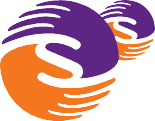 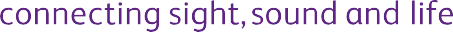 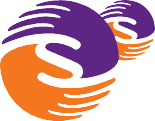 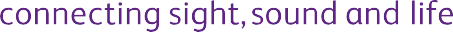 Sense College East - Operational StrategyParental Engagement InformationOutcomesIn order to ensure an effective process of co-production with students and their families, the purpose and aims of parental engagement within college needs to be clear:To work to the principles of the SEND Code of Practice (2014);To work to the principles of the Mental Capacity Act (2005);To work to the principles of the Equality Act (2010);To support students via home and family to get the best from high quality teaching, learning and educational support;To support the informed decision-making skills of students with parents’ support;Ensure that all formal and informal processes are person-centered. To ensure that parents are involved in decision-making;To ensure that staff have the skills required to seek and respond effectively to the views of all parents;To ensure that when parents’ voice opinions, they are responded to;To provide information about how parents’ voices can be heard;To ensure the views of parents inform quality improvement;To ensure all communications between a student’s home/parents and college are polite and respectful;To monitor effectiveness of the avenues for parental communications.For the college parental engagement strategy to be effective, it is important that stakeholders are clear about its purposes and understand the processes, protocols and outcomes; and above all, perceive it as an effective and supportive mechanism for raising standards and student experiences. Staff will monitor the effectiveness of the strategy and contribute to its development through meetings and the college’s quality assurance systems.Who is this strategy for?This strategy is for Sense College staff working with students funded by the ESFA (Education and Skills Funding Agency), in addition to:The Parents of students that Sense College supportsAll College Staff and Volunteers, including Principal and College Senior Management TeamGovernorsStakeholdersWhat is this strategy about?Sense College regards the process of parental engagement as an essential strand within our commitment to co-production and is all about:The perspectives and ideas of parents in support of the student;Taking into account what everyone has to say;Taking informed risks;Sharing and listening;Engaging and working together in partnership;Ensuring communications remain polite and respectful.One of Sense College’s fundamental beliefs is that everyone accessing and supporting an individual at the college has a voice to be heard and that the opportunity to share and express opinions and views, is at the core of the holistic learning experience.The college views parental engagement as a means to include true empowerment and engagement from parents and families that will encourage students to become active members of their learning community.Sense College will do this by developing a culture where parents are:Encouraged to give constructive feedback;See their feedback is taken seriously;See that staff have the skills to encourage and respond positively to feedback.In return, the college expects parents to:Engage and participate in review meetings and progress discussions to support the student;Communicate and liaise with all college staff in a polite and respectful manner;Treat others as you wish to be treated yourself.ContentsOverview:	IntroductionParental Involvement PyramidEngagement:	Part One:	Home – College PartnershipPart Two:	Home – College Agreement Part Three:	CommunicationPart Four:	In-College Activities Part Five:	Decision MakingConclusion Quality AssuranceAppendices	Appendix 1: Home – College Agreement Appendix 2: Behaviour and Conduct Poster Appendix 3: Schedule of Review MeetingsOverviewIntroduction:Sense College is committed to providing an outstanding learning environment which ensures all our students and supportive families have an opportunity to be involved and have a voice in the college community.Our aim is to create and foster an open, trusting and honest partnership with Parents to support learning with a collaborative approach.We believe that when families/carers are engaged with the college and with their child/young person’s education, then students are better able to learn and meet their personal outcomes and goals.This engagement strategy will be pursued under strong leadership, following a clear vision embedded in the culture of the college and shared by all staff.Engagement is taken to include:Home – College Partnership, including conduct agreementCommunicationIn-College Activities/ParticipationDecision MakingParental Involvement Pyramid:Our strategy is based on the following key points:Parents feel welcomed and included;Leadership identifies parent involvement as an important component and values their participation;Information is available and/or presented in a variety of accessible methods;Parents are treated as equal partners;Mutual politeness and respect exists between parents and college;Provide support and resources where possible to address parents’ issues and concerns.Feedback from parent/carers is listened to and we work in a ‘you said, we did’ manner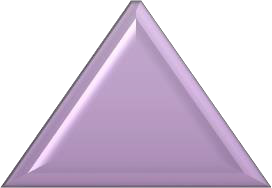 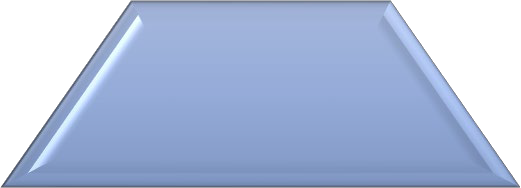 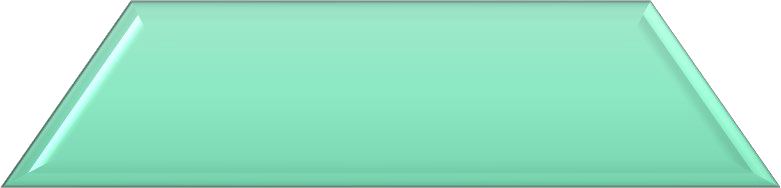 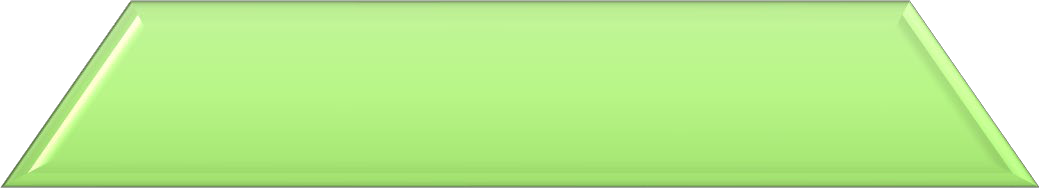 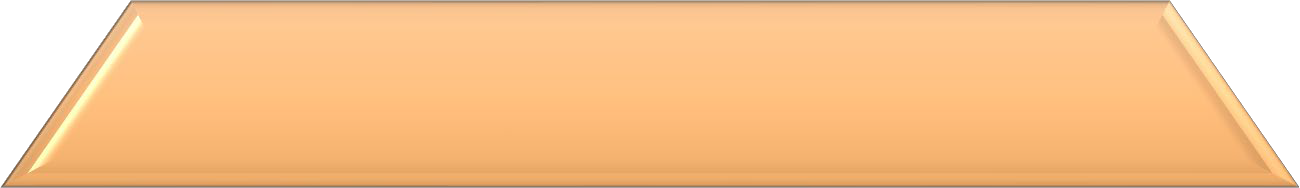 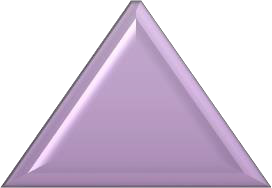 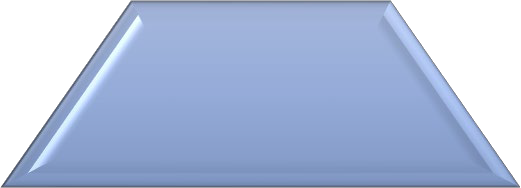 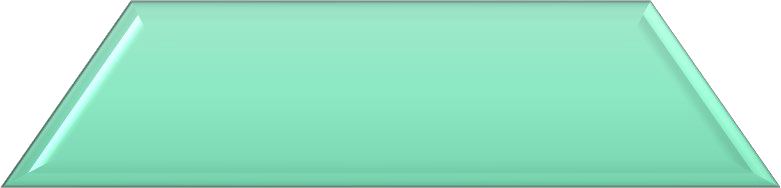 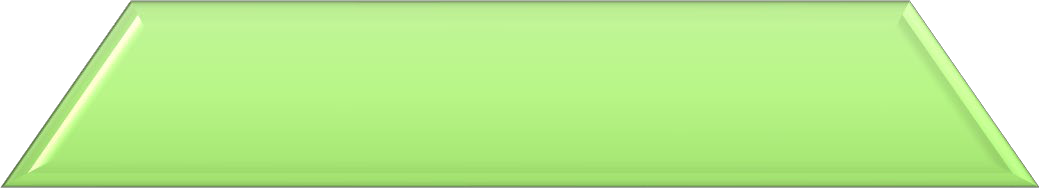 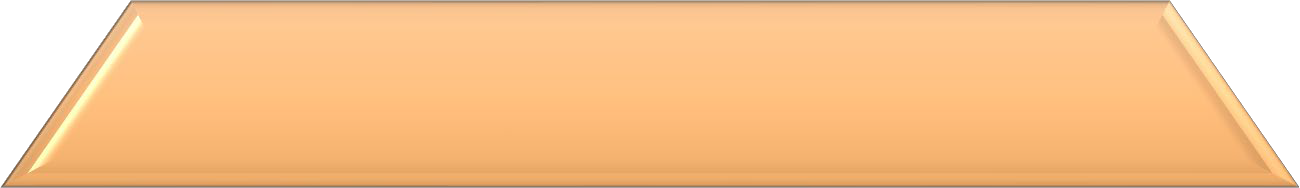 * GB = College Leadership and the Governing BodyEngagementPart One: Home – College PartnershipThe college will work to build strong partnerships with parents and families based on the collaboration with transitions, programme planning and review, attitudes and values, aspirations and goal setting, behaviour support and transferring of skills. Parents will be given specific, detailed guidance on programmes and on their expected contribution.Staff recognise that parents have a wealth of knowledge and experience; therefore the college will listen to parents’ views and value their input. Sense College will actively involve parents in assessment, target setting and the reviewing learning progress, as well as being a key component in the Education Health Care Plan (EHCP) Reviews.The college will also work to raise parents’ and students’ aspirations, ensuring a ‘can do’ culture pervades the college. Practical guidance is available for parents on how they can support the progress of their son/daughter.The college will work in a ‘you said, we did’ way, taking feedback from parent/carers and letting them know what we have done with that feedback including changes that have or have not been made to encourage a culture of transparency. Parents should be prepared to safe challenge, and be safe challenged themselves by staff, in order to ensure the safeguarding of leaners.Parents will have the opportunity to build relationships with the core education staff members associated with the student. These key contacts and staff for the first line of enquiry could be:The Personal Tutor / Education Coordinator for the learning programme;Education Services Managers (ESMs) (and/or Deputies) for contractual/centre issues;Education Transition Advisors (ETAs) who will provide support to the family at review meetings and guidance at crucial periods of transition.In addition to the key contacts listed above, parents may engage with members of the College Senior Management Team and/or Governors, as part of quality assurance processes.Part Two: Home-College AgreementSense College regards the process of parental engagement as an essential strand with the commitment to co-production, for the benefit of students.To enable a harmonious working relationship between home and college, a culture of respectful behaviour and conduct must be agreed by both parents and college staff.A Home-College Agreement (Appendix 1) is in place to ensure understanding of respectful collaboration, which is required to be completed by the parents at the start of a student’s placement at the college.Sense College is proud to say that:We listen;We understand and respond;We respect others;We are honest and open.We will include and collaborate to find a way to support students together with parents as well as the student themselves.Posters are displayed around the college to reinforce our commitment to Positive Behaviour and Conduct (Appendix 2) to remind all stakeholders to be considerate to others.Part Three: CommunicationSense College promotes an active communication environment. Parents will be listened to as active partners and will receive clear, specific and relevant information from the college. The college will regularly consult with parents on a range of matters and ensure they ‘have a voice’.A close working relationship built on trust will facilitate effective communication and allow parties to communicate difficult, as well as positive, messages.A range of flexible, tailored methods of communication will be used in timely ways. Methods can include:Morning / Afternoon HandoversDaily Communication BookInformal Catch Ups / Telephone CallsEmailsTransition QuestionnairesAnnual Parent SurveysNewslettersWebsites / Social MediaText / Instant MessagingSkype / Zoom / TEAMs Video ConferencingParents are sign posted to a specific area on the website at the start of the students’ placement, with updates at the start of each academic year, including relevant strategies and policies, a ‘who’s who’ guide so they know who to contact (including managers and Governing Body) and a calendar with details of holidays and events taking place during the college year.The college is further developing its use of ICT (Information Communications Technology) to improve knowledge sharing and communications with parents, to provide information and engagement opportunities. The college area of the website can be found via https://www.sense.org.uk/our- services/education-and-work/sense-college/The college continually reviews its Digital Capabilities and Wellbeing Strategy which focuses on ILT (Information Learning Technologies) and part of this work may see the future use of texting to support communication developed and introduced.Part Four: In-College ActivitiesSense College encourages parents, carers and the wider family to take an active part in college life.Each centre will have a diary of events taking place throughout the year and staff will share opportunities to get involved as well as identify parents’ skills and interests, and to use these to facilitate further engagement with the curriculum and college life where appropriate.Parents can get involved in a plethora of ways, such as:VolunteeringHelping in ClassroomsField TripsOpen DaysFamily WorkshopsCelebration DaysAfter-College ClubsCollege Productions / PerformancesSports DaysCharity Events / Coffee MorningsPart Five: Decision MakingParents are encouraged to take an active role in the review and planning of learning. Learning and Progress ReviewsAttendance at and contribution to transition reviews, end of term progress meetings and annual reviews (including EHC Plan reviews) is valuable and provides opportunities to fully engage in the learning and next steps decision making of their child/young person. Progress review meetings provide avenues for parents to evaluate the progress of goals, targets, attendance and student engagement as well as contribute to the future planning of next steps. A Schedule of Review Meetings that occur during the academic year can be found at Appendix 3.TransitionsThe college’s ETAs (Education Transition Advisors) will maintain contact with the student and their family in conjunction with the ESM and Personal Tutor/EC and support parents with initial assessment, transition into college, in college programme changes and transition out of college education.They will work with students and parents by offering practical advice, identifying appropriate destinations and providing sources of further information, advice and support.Strategic PlanningA place on the college’s Governing Body is reserved for parents of educational students and provides an opportunity for parental voice and involvement in the review, planning and decision making of the college, at a strategic level.Any interest in joining the Governing Body can be emailed to college.enquiries@sense.org.uk or by phoning 01733 425052.Quality AssuranceThe effectiveness of the strategy will be monitored and evaluated regularly, ensuring that there remains a clear, consistent focus on raising students’ achievement and positive engagement with parents.The monitoring process will include feedback from:Transition QuestionnairesAnnual Parent SurveysCompliments and/or ComplaintsFeedback from Review Meetings and/or discussionsThe information and findings from these will be fed into the college self-assessment procedures and support continued quality assurance and improvement.This policy and procedure will be reviewed:As the need arisesFollowing feedback on the documentationCyclically as per our Quality Assurance StrategyConclusionSense College believes that an effective system of embedding parental engagement can significantly enhance the quality of provision by raising standards, increasing student achievements and supporting staff to develop their practice.Benefits for StudentsIncreased attendanceImproved attainment/achievementIncreased motivationHigher levels of confidence and self-esteemBetter social skillsImproved behaviourImproved home-college transferrable use of skillsBenefits for ParentsIncreased support for collegeIncreased confidence and skills to support learningShared understanding of educationRaised aspirationsBenefits for CollegeCollege can access parents’ skills to compliment teaching and learningImproved student attendance and behaviourImproved relationships between college, families, community and stakeholdersHigher student achievementsFor Quality Assurance Use only:For Quality Assurance Use only:For Quality Assurance Use only:Policy/Procedure:Sense College Parental Engagement Strategy V04 October 2023Author:Jenny Wheatcroft Sense College East PrincipalQuality Control:Kayleigh Sergeant, PA to Principal, SMT and Clerk to Governing BodyDate Live:October 2023Review Due:August 2025